Ålands lagtings beslut om antagande avLandskapslag om upphävande av 11a § landskapslagen om förfarandet vid rådgivande kommunala folkomröstningar	I enlighet med lagtingets beslut föreskrivs:1 §	Genom denna lag upphävs 11a § i landskapslagen (1998:20) om förfarandet vid rådgivande kommunala folkomröstningar sådan den lyder i landskapslagen 2019/47.2 §	Denna lag träder i kraft den …__________________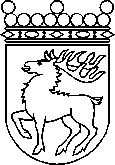 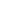 Ålands lagtingBESLUT LTB 44/2022BESLUT LTB 44/2022DatumÄrende2022-09-21LF 23/2021-2022	Mariehamn den 21 september 2022	Mariehamn den 21 september 2022Bert Häggblom  talmanBert Häggblom  talmanKatrin Sjögren  vicetalmanRoger Nordlundvicetalman